L’ALTA OROLOGERIA RAGGIUNGE NUOVE VETTE DI ECCELLENZACON IL DEFY EXTREME DOUBLE TOURBILLONAncora una volta ZENITH afferma la propria posizione di “Master of Chronographs”, integrando alla linea DEFY Extreme il suo movimento cronografico più complesso e d’avanguardia, dotato di due tourbillon indipendenti. Per la prima volta, questo eccezionale movimento cronografico ad alta frequenza, con precisione di lettura al 1/100 di secondo, si unirà alla collezione principale DEFY Extreme con due referenze prodotte in serie.Il DEFY Extreme Double Tourbillon rappresenta l’apice dell’alta orologeria innovativa rispecchiando completamente lo stile Zenith. Non si tratta di una complicazione fine a se stessa, ma di un vero e proprio progresso per i cronografi ad alta precisione, il risultato di oltre 50 anni di innovazioni e perfezionamenti del cronografo automatico ad alta frequenza, un percorso iniziato con El Primero. Realizzato in modo inedito, questo movimento cronografico è dotato di due tourbillon indipendenti che effettuano rotazioni complete in 60 secondi per l’orologio e in 5 secondi per il cronografo, il che lo rende uno dei tourbillon più veloci mai realizzati, nonché l’unico cronografo con precisione di lettura al 1/100 di secondo e un’incredibile oscillazione di 360.000 A/ora.Pensata per garantire resistenza e robustezza e per ospitare questo movimento così complesso, la cassa angolare e robusta del DEFY Extreme Double Tourbillon misura 45 mm ed è disponibile in due versioni. La prima è realizzata interamente in titanio con un mix di superfici satinate, lucide e opache, incluso il bracciale, mentre la seconda è in fibra di carbonio con proteggi pulsanti e lunetta dodecagonale in oro rosa opaco sabbiato e un cinturino in caucciù nero testurizzato. Il quadrante aperto, con contatori cronografici applicati ed elementi in vetro zaffiro trasparente colorato, consente di osservare in modo chiaro il movimento innovativo e i due meccanismi del tourbillon con gabbie a forma di stella.Le eccezionali prestazioni del movimento e la sua architettura ultramoderna non sono gli unici artefici della sua originalità. La decorazione del movimento richiama lo stile emblematico adottato da ZENITH per le sue recenti creazioni orologiere: un look moderno e ricco di contrasti che ne sottolinea la natura futuristica. Per cominciare, i ponti satinati e a base aperta sono rivestiti con uno strato di PVD nero. I bordi riportano dettagli in oro rosa che mettono in evidenza le forme geometriche dei ponti creando un vero e proprio distacco dalle tecniche di decorazione dell’orologeria tradizionale.Il DEFY Extreme Double Tourbillon sarà disponibile presso le boutique Zenith fisiche e online e presso i rivenditori autorizzati in tutto il mondo.ZENITH: È TEMPO DI PUNTARE ALLE STELLE.ZENITH nasce per ispirare ogni individuo a seguire i propri sogni e renderli realtà, nonostante le avversità. Sin dalla fondazione nel 1865, ZENITH si è affermata come la prima manifattura orologiera svizzera dotata di un sistema d’integrazione verticale e i suoi orologi hanno sempre accompagnato figure straordinarie con grandi sogni che miravano all’impossibile: da Louis Blériot, con la sua traversata aerea del Canale della Manica, fino a Felix Baumgartner, con il suo record mondiale di salto dalla stratosfera. Zenith punta inoltre i riflettori su grandi donne, visionarie e rivoluzionarie, a cui la piattaforma DREAMHERS dona uno spazio di condivisione, ispirando altre donne a lottare per i propri sogni.Guidata come sempre dall’innovazione, ZENITH presenta eccezionali movimenti sviluppati e realizzati all’interno della manifattura, che alimentano tutti i suoi orologi. Fin dalla creazione di El Primero nel 1969, il primo calibro cronografico automatico al mondo, ZENITH ha dimostrato di saper padroneggiare la precisione ad alta frequenza e offre una misurazione del tempo in frazioni di secondo, tra cui il 1/10 di secondo con le ultime linee Chronomaster, e addirittura il 1/100 di secondo con la collezione DEFY. E poiché innovazione è sinonimo di responsabilità, l’iniziativa ZENITH HORIZ-ON afferma l’impegno del brand per l’inclusione, la diversità, la sostenibilità e il benessere dei lavoratori. ZENITH ha saputo dare forma al futuro dell’orologeria svizzera fin dal 1865, sostenendo tutti coloro che hanno osato – e osano tuttora – sfidare sé stessi e raggiungere le vette più alte. È tempo di puntare alle stelle!DEFY EXTREME DOUBLE TOURBILLONReferenza: 12.9100.9020/78.I200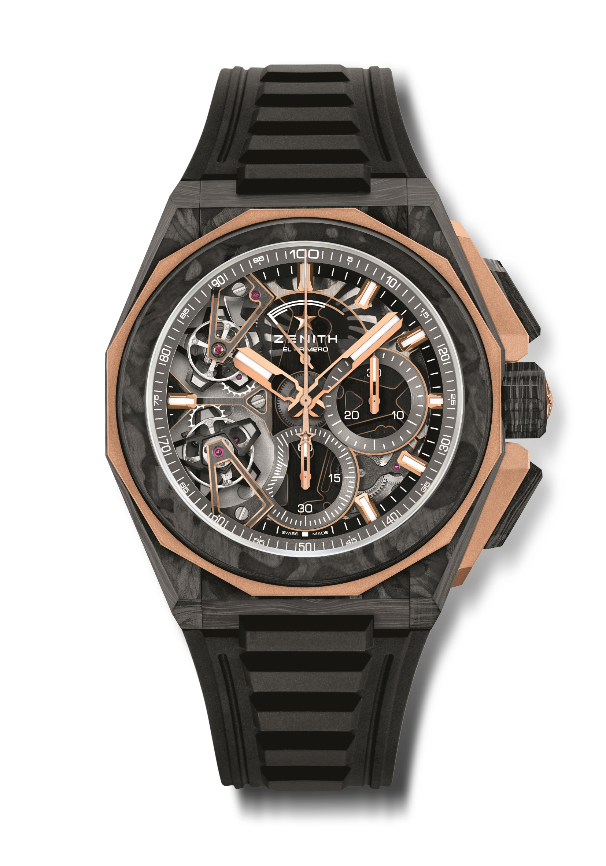 Punti chiave: Doppio Tourbillon con precisione di lettura al 1/100 di secondo. Movimento cronografico. 1 scappamento del Tourbillon per l’orologio (36.000 A/ora - 5 Hz); 1 scappamento del Tourbillon per il cronografo (360.000 A/ora - 50 Hz). Ritmo dinamico esclusivo di una rotazione al secondo per la lancetta del cronografo. Cronometro certificato. 2 cinturini inclusi: 2 in velcro (effetto carbonio e effetto cordura).Movimento: El Primero 9020Riserva di carica: min. 50 ore per l’orologio / 50 minuti per il cronografoFunzioni: Ore e minuti al centro. Doppio Tourbillon. 1 scappamento per l’orologio (36.000 A/ora - 5 Hz - la gabbia effettua un giro completo in 60 secondi). 1 scappamento per il cronografo (360.000 A/ora - 50 Hz - la gabbia effettua un giro completo in 5 secondi). Cronografo con precisione di lettura al 1/100 di secondo:  - Lancetta cronografica al centro che compie un giro al secondo- Contatore dei 30 minuti a ore 3- Contatore 60 secondi a ore 6- Indicazione della riserva di carica del cronografo a ore 12Finiture: Speciale massa oscillante con finiture satinatePrezzo 79000 CHFMateriale: Carbonio nero e oro rosa 18 caratiImpermeabilità: 20 ATM Quadrante: ScheletratoCassa: 45 mmIndici delle ore: Placcati oro, sfaccettati e rivestiti di SuperLuminova SLN C1Lancette: Placcate oro, sfaccettate e rivestite di SuperLuminova SLN C1Cinturino e fibbia: Caucciù nero con tripla fibbia déployante in titanio microsabbiatoDEFY EXTREME DOUBLE TOURBILLONReferenza: 95.9100.9020/78.I001Punti chiave: Doppio Tourbillon con precisione di lettura al 1/100 di secondo. Movimento cronografico. 1 scappamento del Tourbillon per l’orologio (36.000 A/ora - 5 Hz); 1 scappamento del Tourbillon per il cronografo (360.000 A/ora - 50 Hz). Ritmo dinamico esclusivo di una rotazione al secondo per la lancetta del cronografo. Cronometro certificato. 2 cinturini inclusi: 1 in caucciù con fibbia déployante e 1 in Velcro.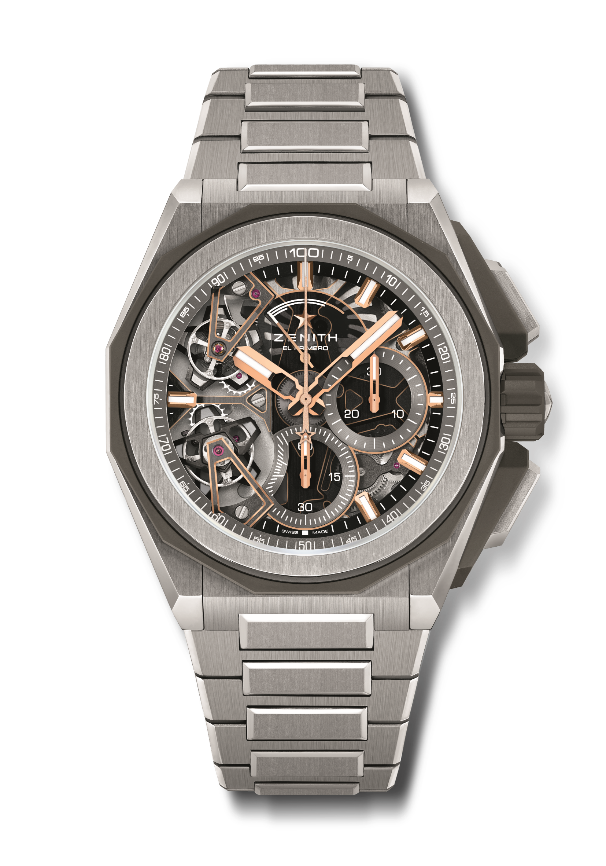 Movimento: El Primero 9020Riserva di carica: min. 50 ore per l’orologio / 50 minuti per il cronografoFunzioni: Ore e minuti al centro. Doppio Tourbillon. 1 scappamento per l’orologio (36.000 A/ora - 5 Hz - la gabbia effettua un giro completo in 60 secondi). 1 scappamento per il cronografo (360.000 A/ora - 50 Hz - la gabbia effettua un giro completo in 5 secondi). Cronografo con precisione di lettura al 1/100 di secondo:  - Lancetta cronografica al centro che compie un giro al secondo- Contatore dei 30 minuti a ore 3- Contatore 60 secondi a ore 6- Indicazione della riserva di carica del cronografo a ore 12Finiture: Speciale massa oscillante con finiture satinatePrezzo 69000 CHFMateriale: Titanio spazzolatoImpermeabilità: 20 ATM Quadrante: ScheletratoCassa: 45 mmIndici delle ore: Placcati oro, sfaccettati e rivestiti di SuperLuminova SLN C1Lancette: Placcate oro, sfaccettate e rivestite di SuperLuminova SLN C1Bracciale e fibbia: Bracciale e fibbia déployante in titanio